onde está o óleo?A fase 4 da CULT é uma oportunidade que você tem de organizar todos os conhecimentos adquiridos nesta edição da CULT.  Desta vez, conhecemos um pouco sobre o petróleo e impactos ambientais.	Para fazer a síntese da CULT XXVII, escreva:a) uma introdução, relatando sobre o que é a biodiversidade. b) o desenvolvimento do texto, apresentando:- explique o que pode ocorrer quando uma espécie animal ou vegetal desaparece no meio ambiente;- escreva quais são os problemas que podem influenciar no meio ambiente; - descreva o problema do derramamento do petróleo no litoral nordestino:- quais são as consequências do derramamento do petróleo para a vida animal e vegetal da região;c) a conclusão – nessa parte, você deve apresentar:- de que formas as pessoas podem auxiliar a conter a extinção da vida na Terra.Você poderá, também, acrescentar aprendizagens relacionas em outras CULTS que completam a ideia da melhora da vida do homem no planeta Terra. 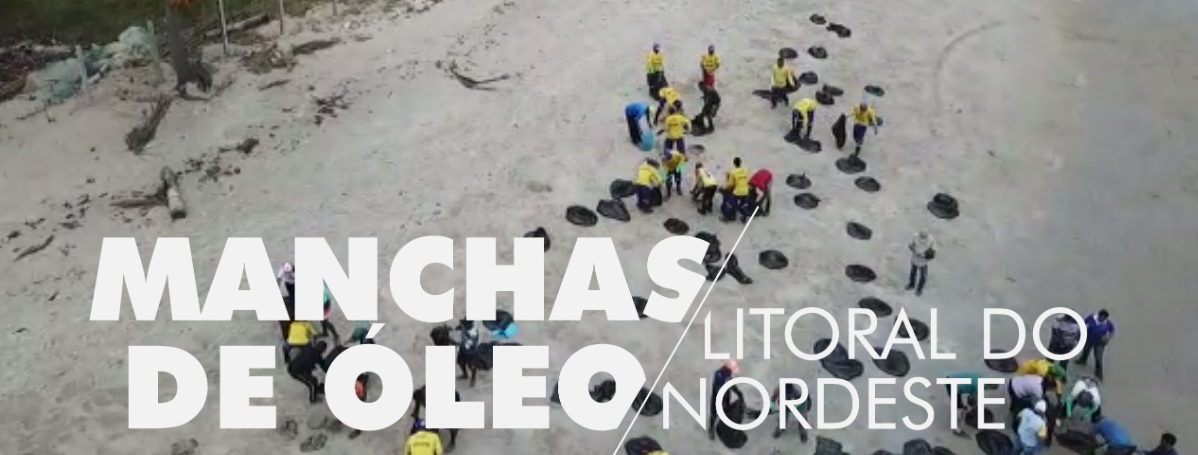 